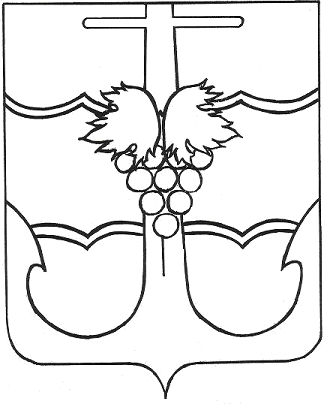 СОВЕТ МУНИЦИПАЛЬНОГО ОБРАЗОВАНИЯТЕМРЮКСКИЙ РАЙОНРЕШЕНИЕ №  ______сессия                                                                                  	        VII   созыва«___»_______  2021 года                                                                              г. ТемрюкО внесении изменений в решение VII сессии Совета муниципального  образования Темрюкский район VI созыва от 29 января  2016 года № 66«Об утверждении Положения «О порядке и условиях премирования лиц, замещающих муниципальные должности и должности муниципальной службы в органах местного самоуправления муниципального образования Темрюкский район»В соответствии со статьей 86 Бюджетного кодекса Российской Федерации, статьей 53 Федерального закона от 6 октября 2003 года № 131-ФЗ «Об общих принципах организации местного самоуправления в Российской Федерации» и Положением «Об оплате труда и денежном содержании лиц, замещающих муниципальные должности и должности муниципальной службы в органах местного самоуправления Темрюкский район», утвержденным решением V  сессии Совета муниципального образования Темрюкский район VI созыва от 27 ноября 2015 года № 34, Совет муниципального образования Темрюкский район        р е ш и л: 1. Внести в решение  VII сессии Совета муниципального  образования Темрюкский район VI созыва от 29 января  2016 года № 66 «Об утверждении Положения «О порядке и условиях премирования лиц, замещающих муниципальные должности и должности муниципальной службы в органах местного самоуправления муниципального образования Темрюкский район» следующие изменения:	1) в приложении  к решению пункт 2.2 раздела 2 изложить в новой редакции: «2.2. Ежеквартальное денежное поощрение начисляется и выплачивается лицам, замещающим муниципальные должности в органах местного самоуправления муниципального образования Темрюкский район, ежемесячно в размере 83,33% от денежного вознаграждения одновременно с выплатой заработной платы без распорядительных документов, в пределах фонда заработной платы.».2. Официально  опубликовать настоящее решение в периодическом печатном издании газете Темрюкского района «Тамань» и официально опубликовать (разместить) на официальном сайте муниципального образования Темрюкский район в информационно телекоммуникационной сети «Интернет».3. Контроль за исполнением данного решения возложить на заместителя главы  муниципального  образования  Темрюкский  район М.М. Погибу и постоянную комиссию Совета муниципального образования Темрюкский район по вопросам местного самоуправления, охране прав и свобод граждан (Оболонский).4. Решение «О внесении изменений в решение VII сессии Совета муниципального  образования Темрюкский район VI созыва от 29 января  2016 года № 66 «Об утверждении Положения «О порядке и условиях премирования лиц, замещающих муниципальные должности и должности муниципальной службы в органах местного самоуправления муниципального образования Темрюкский район» вступает в силу после его официального опубликования.____________________________________________________________________Проект внесен:Глава муниципального образованияТемрюкский район                                                                                Ф.В. БабенковПроект подготовлен:Заместитель главымуниципального образования	Темрюкский район                                                                                 М.М. ПогибаСоставитель проекта:Отдел муниципальной службы и кадровой работыНачальник отдела                                                                                     Л.А. ПетрийПроект согласован:Начальник правового управления   			                               С.А. МануйловаГлава муниципального образованияТемрюкский район________________Ф.В. Бабенков«___» декабря 2021 г.Председатель Советамуниципального образованияТемрюкский район________________ С.И. Чмулева«___» декабря 2021 г.